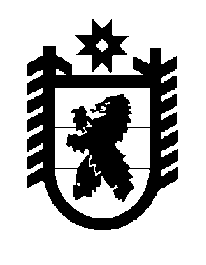 Российская Федерация Республика Карелия    ПРАВИТЕЛЬСТВО РЕСПУБЛИКИ КАРЕЛИЯРАСПОРЯЖЕНИЕот  2 февраля 2015 года № 51р-Пг. Петрозаводск В целях реализации в 2015 году на территории Республики Карелия мероприятий Государственной программы развития сельского хозяйства и регулирования рынков сельскохозяйственной продукции, сырья и продовольствия на 2013-2020 годы, утвержденной постановлением Правительства Российской Федерации от 14 июля 2012 года № 717:Одобрить и подписать Соглашение  между Министерством сельского хозяйства Российской Федерации  и  Правительством Республики Карелия о предоставлении субсидий из федерального бюджета бюджету субъекта Российской Федерации.           ГлаваРеспублики  Карелия                                                             А.П. Худилайнен